Syndicat des responsables de service de garde en milieu familial de la Montérégie – CSNANNEXE IFormulaire de mise en candidatureAu comité exécutif : Présidente Secrétaire Trésorière ou trésorier  Vice-présidente au règlement des litiges, mésententes, loi et règlements Vice-présidente à la condition féminine, à la vie syndicale et mobilisationAu comité de surveillance : Membre du comité sur surveillance.*Le membre qui fait une mise en candidature doit être présente lors des 2 assemblées pour se faire élire.Signature de la candidate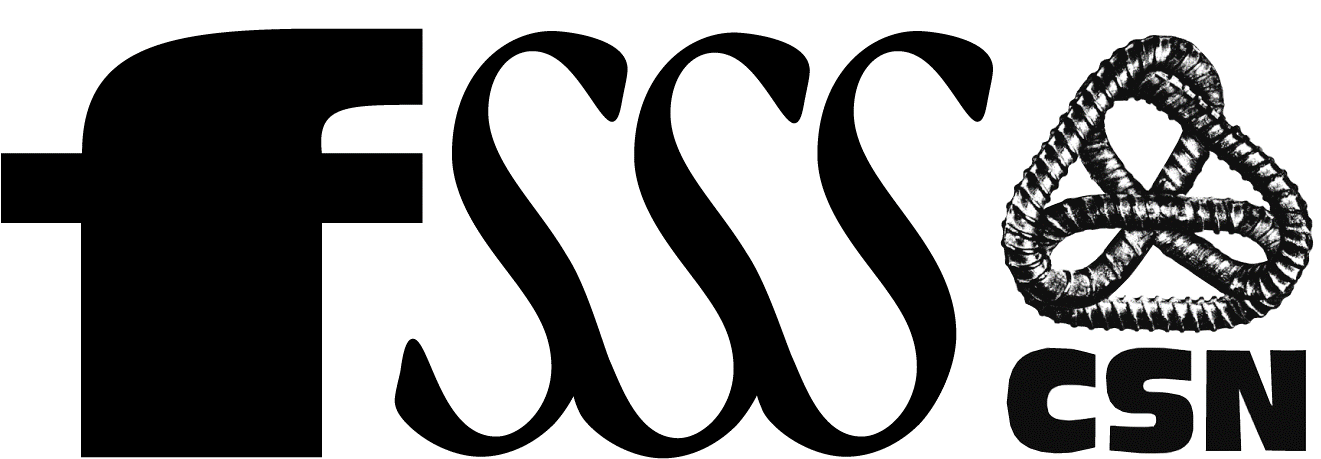 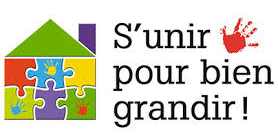 Réception de la mise en candidature______________________________        __________  _________ Signature de la présidente d'élection                                 Date             Heure